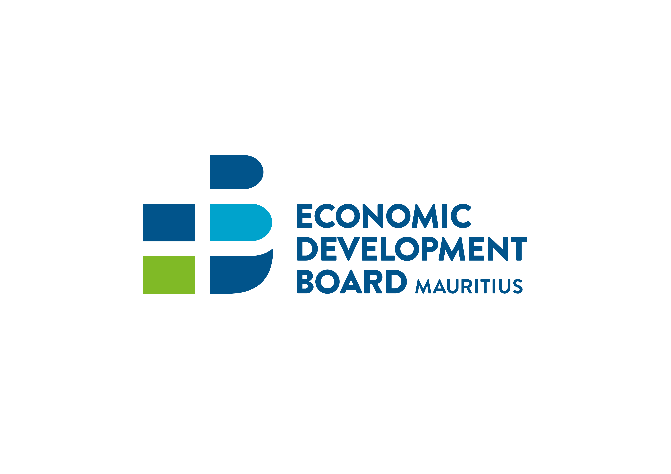 Check List for Export Development CertificateDocument:Submitted:1Application form duly completed2Copy of Business Registration Card3Copy of Certificate of Incorporation4Copy of VAT Certificate of Registration (if applicable)5Latest Audited Financial Statement or summary (existing companies)